SOLICITUD DE BECADATOS DEL ALUMNOTIPO DE BECA QUE DESEA APLICARMarque con una X en la opción deseada:Adjuntar los anexos correspondientes según sea el caso.DATOS DE LOS PADRES / REPRESENTANTESNota: En el caso de ser el Representante Legal debe tener el poder de custodia notariado.Adjuntar el anexo y la información correspondiente según sea el caso.Anexo 1Tipo de Beca: Por situación económica del Hogar.RESUMEN INGRESOS MENSUALESDOCUMENTACIÓN QUE DEBE ANEXARSE A  SOLICITUD(por favor leer detenidamente y adjuntar todo lo solicitado para padre y madre o Representantes legales)2.1.- Ámbito Laboral:Si laboran bajo relación de dependencia:1. Certificado de trabajo y copia de los 3 últimos roles de pago (sueldo, comisiones, extras, otros)2.- Mecanizado de las aportaciones personales al IESS.Si no laboran bajo relación de dependencia:1.- Copia de  de Impuesto a  (año inmediato anterior).2. Mecanizado de las aportaciones personales al IESS o Certificado de no afiliación al IESS.Ninguno de los casos anterior o No labora:1.- Declaración Juramentada de Ingresos que perciba ante notario público.2.2.- Ámbito Económico Social:Vivienda Propia:	1.- Carta de Pago de Impuesto Predial del año en curso.	2.- Planilla última de Energía Eléctrica.Vivienda Arrendada:	1.- Copia de Contrato de Arrendamiento legalizado en  de Inquilinato.2.- Planilla última de Energía Eléctrica.Información Bancaria:   1.- Certificados bancarios sobre posesión de cuentas corrientes y/o de ahorros.	2.- Tablas de amortización de créditos hipotecarios y/o prendarios (de ser el caso).Información Familiar:1.- Copia de la sentencia de divorcio (de ser el caso)2.- Documento que certifique pensión mensual que percibe, en caso de padres divorciados. P.D. Con la firma de responsabilidad, la Institución está autorizado para verificar toda la información requerida. Los solicitantes, por tal motivo, se acogerán a las decisiones que se deriven de esta investigación. Solo será válido si la solicitud y el presente anexo están con todos los documentos completos. Anexo 2Tipo de Beca: Por enfermedades catastróficas y/o enfermedad.DOCUMENTACIÓN QUE DEBE ANEXARSE A  SOLICITUD(por favor leer detenidamente y adjuntar todo lo solicitado)1.1.- Certificado emitido por la Autoridad Sanitaria Nacional, a través del Sistema Nacional de Salud, que determina la enfermedad catastrófica que posee el Estudiante.1.2.- Carné del CONADIS que establezca el porcentaje del grado de discapacidad del Estudiante.P.D. Con la firma de responsabilidad, la Institución está autorizado para verificar toda la información requerida. Los solicitantes, por tal motivo, se acogerán a las decisiones que se deriven de esta investigación. Solo será válido si la solicitud y el presente anexo están con todos los documentos completos. Anexo 3Tipo de Beca: Por fallecimiento de sus representantes legales.DOCUMENTACIÓN QUE DEBE ANEXARSE A  SOLICITUD(por favor leer detenidamente y adjuntar todo lo solicitado)2.1.- Certificado de la inscripción de defunción de uno y/o ambos padres o de sus representantes legales.2.2.- Certificado o poder de Custodia del estudiante notariado.P.D. Con la firma de responsabilidad, la Institución está autorizado para verificar toda la información requerida. Los solicitantes, por tal motivo, se acogerán a las decisiones que se deriven de esta investigación. Solo será válido si la solicitud y el presente anexo están con todos los documentos completos. Anexo 4Tipo de Beca: Por excelencia Académica o DeportivaDOCUMENTACIÓN QUE DEBE ANEXARSE A  SOLICITUD(por favor leer detenidamente y adjuntar todo lo solicitado)1.1.- Excelencia Deportiva: Certificado debidamente refrendado por el organismo promotor de la condecoración otorgada en torneos intercolegiales, nacionales o internacionales. Certificado de Promoción del año lectivo anterior que incluya las notas con un promedio mínimo de 9.0 en cada una de las materias. Certificado comportamental con calificación A.1.2.- Excelencia Académica:		Para Alumnos de Segundo a Décimo Años. Certificado de Secretaría en el cual indique haber cursado en la Institución al menos 3 años lectivos consecutivos anteriores a la solicitud de la beca. Certificado de Promoción del año lectivo anterior que incluya las notas con un promedio mínimo de 9.0 en cada una de las materias para alumnos de Segundo a Séptimo y de 8.5 para estudiantes de Octavo a Décimo. Certificado comportamental con calificación A. Certificado de trayectoria estudiantil otorgado por la Inspección General del Establecimiento.P.D. Con la firma de responsabilidad, la Institución está autorizado para verificar toda la información requerida. Los solicitantes, por tal motivo, se acogerán a las decisiones que se deriven de esta investigación. Solo será válido si la solicitud y el presente anexo están con todos los documentos completos. 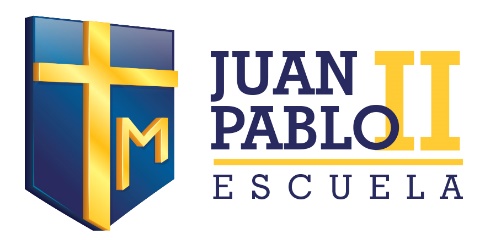 ESCUELA DE EDUCACIÓN BÁSICA“JUAN PABLO II”“Educar con amor es abrir de par en par, la mente y el corazón”NombresApellido PaternoApellido MaternoGrado que cursa el/la alumno/a solicitante para el presente año lectivo: No. hermanos en la InstituciónGrados/cursos:1.- Por situación Económica del Hogar2.- Por enfermedades catastróficas y/o discapacidad3.- Por fallecimiento de sus representantes legales4.- Por excelencia Académica o DeportivaPADRE / RepresentantePADRE / RepresentanteMADRE / RepresentanteMADRE / RepresentanteApellidos:Nombres:Apellidos:Nombres:Edad:Estado civil:Edad:Estado civil:Cédula Identidad:Profesión/Nivel de estudios:Cédula Identidad:Profesión/Nivel de estudios:Dirección domicilio:Teléfonos:Dirección domicilio:Teléfonos:e-mail:e-mail:Número de hijos en total:Menores de edad:Número de hijos en total:Menores de edad:Lugar de trabajo:Cargo que ocupa:Lugar de trabajo:Cargo que ocupa:Tiempo de trabajo en empresa:Tiempo de trabajo en empresa:Dirección:Teléfono: Dirección del trabajo:Teléfono: PADRE / RepresentantePADRE / RepresentanteMADRE / RepresentanteMADRE / RepresentanteINGRESOS:INGRESOS:INGRESOS:INGRESOS:Sueldo:Sueldo:Comisiones:Comisiones:Otros ingresos:Otros ingresos:TOTALTOTALEGRESOS:EGRESOS:EGRESOSEGRESOSGastos básicos:Gastos básicos:Arriendo mensual:Arriendo mensual:Cuota mensual. (Préstamos)Cuota mensual. (Préstamos)Cuota mensual vehículoCuota mensual vehículoPensiones coleg/univ:Pensiones coleg/univ:Otros:Otros:TOTALTOTALINGRESOS - EGRESOSINGRESOS - EGRESOSFecha de presentación:Fecha de presentación:Fecha de presentación:Año:Mes: Día: FirmaFecha de presentación:Fecha de presentación:Fecha de presentación:Año:Mes: Día: FirmaFecha de presentación:Fecha de presentación:Fecha de presentación:Año:Mes: Día: FirmaFecha de presentación:Fecha de presentación:Fecha de presentación:Año:Mes: Día: Firma